Al Dirigente Scolastico dell’I.C”Leonardo Sciascia Il sottoscritt_ 	nato a  	Il 	c. f. 	e  residente a 	in Via 	genitore dell’alunn _  	nat_ a 	il 	_  residente in 	della classe 	sezione 	.ChiedeIl  rimborso  della/e  quota/e  versata/e  per  la  partecipazione  al  viaggio  di  istruzione  in 	_ 	relativo  all’a.s. 2019/2020  per un importo di€  	Motivo del rimborso : Annullamento viaggio di istruzione per emergenza sanitaria.Si chiede che il rimborso venga effettuato:con accredito c/c bancario IBAN N. 	(*)con accredito c/c postale IBAN N. 	(*)(Il codice IBAN è composto di 27 caratteri e dal 01/01/2008 è obbligatorio per poter effettuare i bonifici)(*) Il richiedente DEVE essere l’intestatario del conto e, nel caso in cui il conto sia cointestato, inserire i dati dell’altro intestatario:Camporeale, _______________________IN FEDEB.: Il presente modulo, compilato in ogni sua parte , deve essere inviato al seguente indirizzo di posta elettronica: paic840008@istruzione.it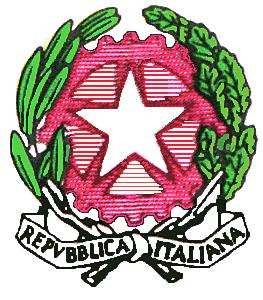 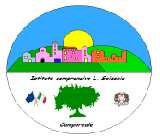 Istituto Comprensivo “Leonardo Sciascia” di CamporealeCon sezioni staccate in Grisì e RoccamenaC.M. PAIC840008 - C.F. 80048770822 Piazza delle Mimose s.n.c.           90043 Camporeale (Pa) Tel/Fax 0924-37397                   paic840008@istruzione.it - icleonardosciascia.edu.it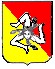 